Amber HollandJuris Doctor Candidate Class of 2020 · The University of New Mexico School of LawApril 10, 2019Dear National Native American Law Student Association Members: I sincerely appreciate the nomination for Area 5 Representative, and gladly accept.  The opportunity to serve and facilitate the cooperation of local NALSA chapters is exciting!  I hope to aid National NALSA in achieving its goals as well as build strong relationships with other National NALSA members.  Currently, I am a 2L at The University of New Mexico School of Law and am pursuing the Indian Law Certificate.  Over the course of this past year, I have served as the Area 2 representative for NNALSA and the Indian Law Section Student Liaison for our local UNM NALSA chapter.  Over the past year, I have been able to support my peers and facilitate communication between several organizations and chapters.  Serving in these leadership positions allowed me to work with individuals in roles and to advocate for the best interests of NALSA members.I am an enrolled member of the Lumbee Tribe of North Carolina and have always been active in North Carolina’s Native communities.  My passion for the success of Native communities is rooted in my identity and drives my career goals.  Prior to law school, I was a high school social studies teacher for nearly a decade in NC. As a public high school teacher, I was a faculty sponsor for Native American student organizations, was a cultural consultant for Title VII Indian Education programs, and created curriculum for and taught high school American Indian Studies courses in two districts.  As a student at The University of North Carolina at Pembroke where I earned a BA and MA in Social Studies Education and minored in American Indian Studies, I was a member of UNCP’s Native American Student Organization and Alpha Pi Omega Sorority, Inc.  Through my professional and academic pursuits, I have worked well with different types of people in an ever-changing environment with limited resources.  I believe the skills I developed over the years will help me to weather challenges that may come working in this position and are directly transferable to the expectations of an Area Representative.  Thank you for your consideration, and I look forward to meeting you all soon.Respectfully,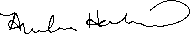 Amber Holland